Can you order the lengths of time from the shortest to the longest? 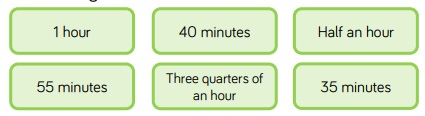 Look at the table below and complete the sentences. 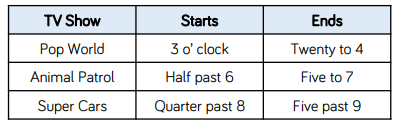 ____________ is the shortest TV show. ____________ is longer than __________ and ____________ . Use the symbols <   >    =   to compare the durations of time below. 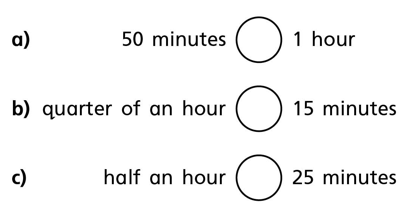 Teddy and Ron tidied their bedrooms. The clocks show the time they started and the time they finished. 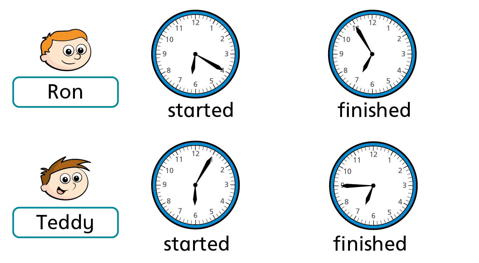 Who tidied their room in the least amount of time? How did you work this out? 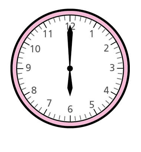 Aisha and Kim both started their homework at 6 o’clock. Aisha finished her homework at 25 past 6. Kim’s homework took her 10 minutes longer. What time did Kim finish her homework?Rosie has 1 hour for her lunch break. If she takes 10 minutes to eat her lunch, will she have enough time to complete all of the outdoor activities? 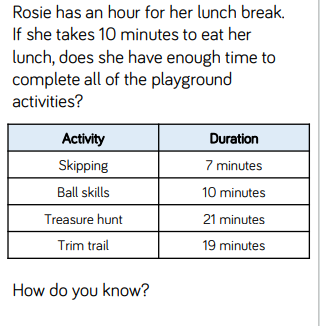 